Mahidol Sustainable Development Conference 2022ชื่อบทความ ภาษาไทย (TH SarabunPSK 18pt, Center) 
ชื่อบทความภาษาอังกฤษ  (TH SarabunPSK, 18pt, Center) ผู้แต่ง1* ผู้แต่ง2 และ ผู้แต่ง3 (TH SarabunPSK, 16pt, Center)1งานพัฒนาเพื่อความยั่งยืน กองกายภาพและสิ่งแวดล้อม สำนักงานอธิการบดี มหาวิทยาลัยมหิดล ถนนพุทธมณฑลสาย 4 ตำบลศาลายา 
อำเภอพุทธมณฑล จังหวัดนครปฐม 731702สาขาวิชา...... คณะ…มหาวิทยาลัยมหิดล ถนนพุทธมณฑลสาย 4 ตำบลศาลายา อำเภอพุทธมณฑล จังหวัดนครปฐม 73170 3สาขาวิชา... คณะ………มหาวิทยาลัยมหิดล ถนนพุทธมณฑลสาย 4 ตำบลศาลายา อำเภอพุทธมณฑล จังหวัดนครปฐม 73170 (Single space)Corresponding Author: ชื่อ-นามสกุล *โปรดระบุอีเมลของผู้นำเสนอผลงาน 1 ท่าน ที่นำเสนอเท่านั้น (ตัวอย่าง: *mu.sustainweek@gmail.com)บทคัดย่อขั้นตอนการเตรียมบทความฉบับเต็มเพื่อตีพิมพ์ในรายงานการประชุมวิชาการ Mahidol Sustainable Development Conference ณ มหาวิทยาลัยมหิดล ถนนพุทธมณฑลสาย 4 ตำบลศาลายา อำเภอพุทธมณฑล จังหวัดนครปฐม แสดงรายละเอียดดังเอกสารนี้ โดยกำหนดจำนวนคำบทคัดย่อภาษาไทยระหว่าง 250 - 500 คำ ทั้งนี้เอกสารฉบับนี้แสดงคำแนะนำในการเตรียมต้นฉบับบทความ ซึ่งอาจประกอบไปด้วยหัวข้อหลัก คือ บทนำ วัตถุประสงค์ ขอบเขตของเรื่อง คำจำกัดความหรือคำนิยาม เนื้อเรื่อง ส่วนสรุป ผลการศึกษาที่สอดคล้องกับเป้าหมายการพัฒนาอย่างยั่งยืน กิตติกรรมประกาศ เอกสารอ้างอิง เป็นต้น ทั้งนี้ผู้เขียนอาจมีหัวข้ออื่นหรือหัวข้อที่เรียกเป็นอย่างอื่นเพิ่มเติมได้ โดยบทความฉบับนี้จะถูกส่งให้คณะกรรมการผู้ทรงคุณวุฒิพิจารณาอนุญาตให้ตีพิมพ์ต่อไป (TH SarabunPSK, 14pt) คำสำคัญ: ประชุมเสนอผลงาน (TH SarabunPSK, 14pt) Abstractจำนวนคำบทคัดย่อภาษาอังกฤษ (Abstract) ระหว่าง 250 - 500 คำ (TH SarabunPSK, 14ptKeywords: Conference Presentations (TH SarabunPSK, 14pt) บทนำเปิดรับบทคัดย่อและบทความฉบับเต็มตั้งแต่วันนี้    ถึง 15 พฤษภาคม 2565 ซึ่งจำนวนหน้าของบทความฉบับเต็มไม่น้อยกว่า 4 หน้าแต่ไม่เกิน 10 หน้ากระดาษขนาด A4 	เนื้อหาบทนำเป็นการเขียนหลักการและเหตุผล การปูพื้นฐานเข้าสู่เนื้อหาของบทความวัตถุประสงค์ในหัวข้อนี้ให้แสดงวัตถุประสงค์ของบทความ ขอบเขตของเรื่องในหัวข้อนี้ให้อธิบายขอบเขตของเรื่องให้ชัดเจน คำจำกัดความหรือคำนิยามในหัวข้อนี้ให้อธิบายคำจำกัดความหรือคำนิยามของการศึกษาเนื้อเรื่องในหัวข้อนี้แสดงรายละเอียดของบทความวิชาการ รายละเอียดของประเด็นตามที่ผู้เขียนวางโครงเรื่องไว้ ซึ่งอาจมีหัวข้อแตกต่างกันในบทความแต่ละเรื่อง โดยสามารถเขียนข้อมูล ข้อค้นพบ และแทรกความคิดเห็นของผู้เขียนได้ ซึ่งอาจมีสมการ รูป ตารางประกอบ ดังนี้ สมการ 	E =mc2		(1)ทั้งนี้ให้เรียงเลขสมการตามลำดับก่อนหลัง และ ระมัดระวังการใช้ตัวยกและตัวห้อยให้อยู่ในตำแหน่งและขนาดที่ชัดเจนตาราง ควรวางตารางไว้ที่ตำแหน่งซึ่งใกล้กับข้อความที่อ้างถึง และให้ระบุเลขที่ตารางพร้อมคำบรรยายด้วย เช่น ตารางที่ 1 ซึ่งได้สรุปขนาดและแบบอักษรรายการต่าง ๆ ของบทความนี้ดังนี้ ตารางที่ 1 ขนาดและแบบตัวอักษรรูปภาพ ควรวางรูปภาพไว้ที่ตำแหน่งซึ่งใกล้กับข้อความที่อ้างถึง และให้ระบุเลขที่รูปภาพพร้อมคำบรรยายด้วย เช่น รูปที่ 1 การประชุมวิชาการมหิดลสู่การขับเคลื่อนการพัฒนาอย่างยั่งยืน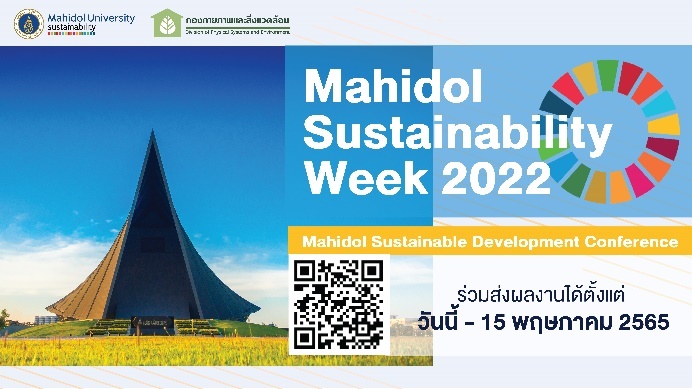 รูปที่ 1 การประชุมวิชาการมหิดลสู่การขับเคลื่อนการพัฒนาอย่างยั่งยืนส่วนสรุปแสดงสรุปสาระของรายละเอียดในเนื้อหา หรือเสนอเป็นข้อสังเกต ข้อเสนอนะต่อเนื้อหา การสรุปจะเน้นประเด็นความสำคัญหรือประเด็นหลักที่ทำให้ผู้อ่านเห็นภาพของเนื้อหาได้ผลการศึกษาที่สอดคล้องกับเป้าหมายการพัฒนาอย่างยั่งยืน 	สรุปประโยชน์จากการศึกษาว่าส่งเสริมและขับเคลื่อนเป้าหมายการพัฒนาอย่างยั่งยืนข้อใด อย่างไรสามารถระบุได้มากกว่า 1 เป้าหมายกิตติกรรมประกาศเพื่อแสดงความขอบคุณแก่บุคคลและ/หรือหน่วยงานที่ให้ความช่วยเหลือในการศึกษาวิจัย ซึ่งอาจมีหรือไม่มีก็ได้เอกสารอ้างอิงทั้งนี้อ้างอิงตามมาตรฐาน APA หรือ (American Psychological Association) เวอร์ชั่นที่ 6 โดยการเรียงบรรณานุกรมให้หลักการเดียวกับการเรียงคำในพจนานุกรมฉบับราชบัณฑิตยสถาน หรือ Dictionary  ที่เป็นที่ยอมรับกันทั่วไป โดยคำที่มีตัวสะกดจัดเรียงไว้ก่อนคำที่มีรูป สระตามลำดับตั้งแต่ ก- ฮ , A-Z ส่วนคำที่ขึ้นต้นด้วยพยัญชนะตัวเดียวกัน เรียงลำดับตามรูปสระ ดังนี้ อะ อัว อัวะ อา อิ อี อื อุ อู เอะ เอ เอาะ เอา เอิน เอีย เอียะ เอือ เอือะ แอ แอะ โอ โอะ ไอ ไอ ตัวอย่างเช่น[1] ผู้แต่ง 1./(ปีพิมพ์).//ชื่อเรื่อง/(พิมพ์ครั้งที่).//สถานที่พิมพ์:/สํานักพิมพ์.[2] สุกัญญา รอส. (2561).  วัสดุชีวภาพ.  พิษณุโลก: สํานักพิมพ์ มหาวิทยาลัยนเรศวร.[3] ผู้แต่ง 1./(ปีพิมพ์).//ชื่อเรื่อง/(พิมพ์ครั้งที่).//สถานที่พิมพ์:/สํานักพิมพ์. //จาก หรือ from/http://www.xxxxxxx[4] Howitt, D. (2011). Introduction to research methods in psychology. Retrieved from https://www.dawsonera.com.[5] ผู้แต่ง./(ปีพิมพ์).//ชื่อเรื่อง(รายงานผลการวิจัย).//สถานที่พิมพ์:/สํานักพิมพ์.[6] พินิจทิพย์มณี. (2553).  การวิเคราะห์ปัญหาทางกฎหมายที่เกี่ยวกับการตายของประเทศไทย(รายงานผลการวิจัย).  กรุงเทพฯ: มหาวิทยาลัยธุรกิจบัณฑิตย์.[7] ผู้แต่ง./(ปีพิมพ์)./ชื่อเรื่อง/(ปริญญานิพนธ์ปริญญาดุษฎีบัณฑิต หรือ Doctoral dissertation หรือ วิทยานิพนธ์ปริญญามหาบัณฑิต หรือ master’s thesis)./สถานที่พิมพ์./ชื่อสถาบัน.[8] วันชนะ จูบรรจง. (2560). ระบบสนับสนุนการประมาณการสัมผัสแคดเมียมผ่านการบริโภคอาหาร (วิทยานิพนธ์ปริญญามหาบัณฑิต). พิษณุโลก: มหาวิทยาลัยนเรศวร.[9] ชื่อผู้แต่ง./(ปีพิมพ์).//ชื่อบทความ.//ชื่อวารสาร,/เลขของปีที่/(เลขของฉบับที่),/เลขหน้า.[10] วิชัย พานิชย์สวย, สุมน ไวยบุญญา, พัชรพร ศุภกิจ, และรัตนากร หลวงแก้ว. (2562).  ผลของการใช้บทเรียน PISA ที่มีต่อความสามารถด้านทักษะกระบวนการทางคณิตศาสตร์ ของนักเรียนระดับประถมศึกษา. วารสารการวิจัยพัฒนาชุมชน (มนุษยศาสตร์และสังคมศาสตร์), 12 (3), 133-160. [11] ผู้แต่ง./(ปีพิมพ์).//ชื่อบทความ./สืบค้น หรือ Retrieved วัน/เดือน/ปี,//จาก หรือfrom/http://www.xxxxxxx[12] สรญา แสงเย็นพันธ์. (2563).  พฤติกรรมสุขภาพ. 
สืบค้น 18 กันยายน 2563,  จาก http://www.nupress.grad.nu.ac.th/behaviorรายการขนาดแบบตัวอักษรชื่อเรื่อง18หนา กึ่งกลางชื่อผู้แต่ง16ปกติ กึ่งกลางที่อยู่12เอียง กึ่งกลางบทคัดย่อ14ปกติหัวข้อ14หนา กึ่งกลางเนื้อหา14ปกติอ้างอิง14ปกติ